July		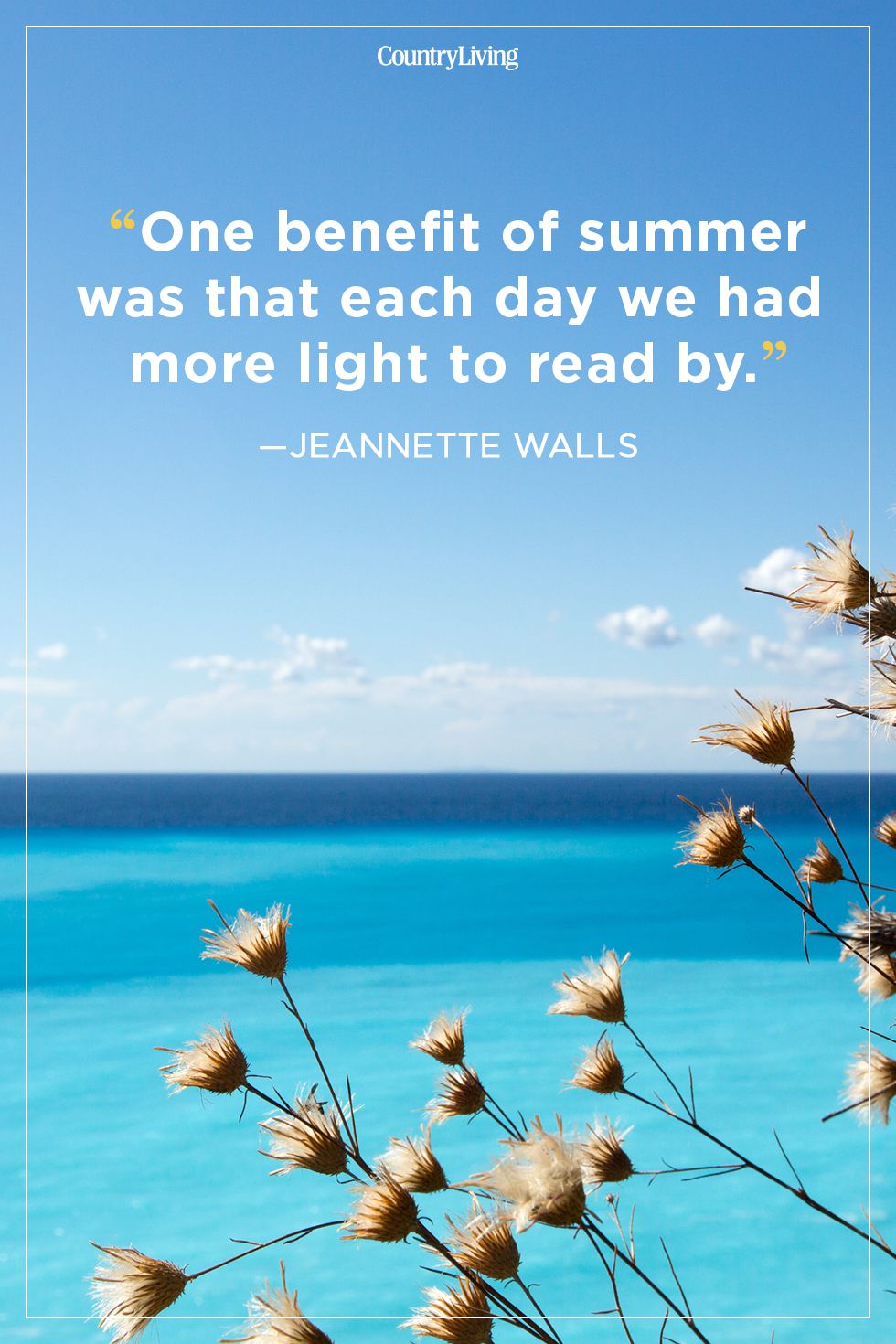 Mid-Summer Report	Tuesdays are still rocking, starting at 10am. July 2nd will be a Universe of Universes Day, with UFOs, rockets, and nuts and bolts. (Come see us; it’ll be clear.) Then, on the 9th, we welcome Stillwater’s Wondertorium from 10 until 4pm, their last visit of the summer.events at the library

Check our website’s Google calendar or the one below to learn about more events this month.
We look forward to seeing you, and thank you for your continued support of the library.
July 2019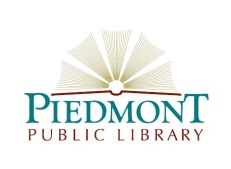 SundayMondayTuesdayWednesdayThursdayFridaySaturday123456
Closed Sun & Mon
Tue: 9am-8pm
Wed: 9am-5pm
Thu: 11am-8pm
Fri: 9am-5pm
Sat: 9am-1pmSummer Reading
Universe of Universes

10am-1pmCLOSED for Independence DayMother Goose on the Loose
10am
for infants & toddlers78910111213Summer Reading
Wondertorium

10am41pm




Music & Movement
10 & 10:45am
Family Summer Reading

Universe of Percy Jackson 6-8pm
MGOL 10am
14151617181920
Quilters 10am

Noon: Readers Who Lunch
Family Summer Reading
Universe of Nerds Game Night  
6-8pm


MGOL 10am
Garden Club 9am21222324252627
Quilters 10am




Pushing the Limits of Heritage
6:30-8pm


MGOL 10am28293031Quilters 10am

Noon: Dog-Eared Book Club for al ages